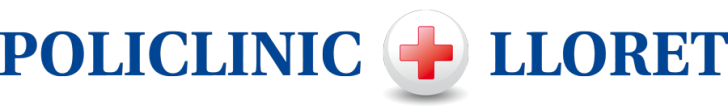 Per motiu d'ampliació de servei i satisfacció d'alta emanda es busca, Metge/sa especialista en Ginecologia per passar consulta de mútues, privats en centre mèdic a Lloret de Mar. àmplia cartera de pacients.S'ofereix horari laboral a convenir i bones condicions de treball.Interessats possar-se en contacte per mail:administracion@policliniclloret.comTel: 688477471